2022-2023 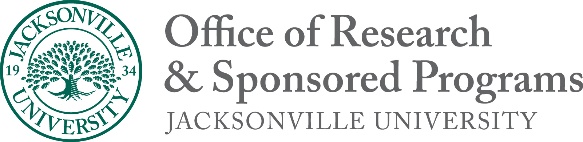 Application for EPIC Investment ProjectsDue April 29, 2022_____________________________________________________________________________Project Title: Total Project Costs:                      EPIC Funding Requested: $ List all Project Personnel: With which EPIC Goal does your project most closely align? (Choose only one, please).  Goal 1: Enhance JU’s academic programming to align with the skills and competencies needed by Florida’s future workforce.   Goal 2: Strengthen existing and develop new academic support systems and resources that will enhance both teaching and learning at JU. Project Description: (what will you use the allocated funding for? Be specific)Describe how you will ensure this project aligns with the State’s goal to prepare students for successful entry into the Florida workforce and/or pursue additional education beyond their JU degree. Preferred Project Period: Directions: Select one, two consecutive, or all three Project Periods. Selecting all three Periods means your project will run August 1 through May 30 and you will submit four reports total (Oct, Jan, April, June). Selecting two Periods means your project will end in either March or May, and you will submit three reports total. Selecting one Period means you will submit two reports total. 	Project Period 1:  Aug 1, 2022 – Dec 31, 2022  Progress Reports due by October 15 and January 15 	Project Period 2: Oct 1, 2022 – March 31, 2023Progress Reports due by January 15 and April 15 	Project Period 3: Jan 1, 2023 – May 30, 2023 Progress Reports due by April 15 and June 15Identify one person from your team who will be responsible for submitting the reports for the Project Periods selected above. Failure to submit reports and reasonably meet listed objectives will result in a suspension of funds and will impact eligibility for future internal grant funding. Project Objectives, Activities, and Deliverables Chart: Directions: Enter an objective and corresponding activities and deliverables. Please be sure your objectives and activities are substantive, so you have something to report on for each of the required reports.Objectives are measurable and are what you hope to achieve to accomplish the EPIC goal you chose above in Question 5.Activities are what you will do to achieve your objectives.Deliverables are tangible items you will submit with your reports as evidence each activity occurred during that specific reporting period.  Examples of Deliverables: websites/links to completed projects or presentations; draft or final publications, dashboard reports, new curricula approved by the faculty curriculum committee, photographs, social media posts promoting the project/program, grant applications, meeting/training agendas, links to videos or apps, positive enrollment numbers on a spreadsheet, summary of survey results, student papers/projects, etc. See examples below. Please delete the two examples above and enter your project specific information.ObjectiveActivityTangible DeliverableEXAMPLE: JU Nursing students will achieve an NCLEX passage rate of 85% or greater each quarter.1. Implement the Hurst Review and Hurst Elevate NCLEX test prep programs. (In this example, the cost of the Hurst software would be covered by the requested EPIC funding).Report 1: We will submit a copy of the electronic announcement that will be sent to students about the test prep program’s availability and instructions for accessing. Reports 1 & 2:   We will submit an Excel sheet that contains the NCLEX test results highlighting our progress towards the 85% target.EXAMPLE: Through the PODs application, we will increase the number of Jacksonville University graduates who complete more than one major in their degree program by adding either a second major or one or more minors to their plan of study.1: Attract at least 250 students total to the annual Find Your POD events in October and November.2: Continue work with the application developer, SourceFuse, to update and finetune the PODs application. (In this example, the cost of the application developer would be covered by the requested EPIC funding.)Report 1: Sign-in sheets and photos documenting number of students in attendance at each event.Reports 2, 3 and 4: Dashboard report indicating PODs usage rates pre/post each of the Find Your POD events.Reports 1, 2, 3 and 4: Summaries/invoices from SourceFuse that specify app enhancements.